DIRECCIÓN DE JUZGADOS MUNICIPALESELECTRÓNICO					San Pedro Tlaquepaque, Jalisco a 05 de diciembre de 2021.C. CÉSAR IGNACIO BOCANEGRA ALVARADODIRECTOR DE LA UNIDAD DE TRANSPARENCIA DE SAN PEDRO TLAQUEPAQUE, JALISCO.PRESENTE.		Por este medio reciba un cordial saludo y en cumplimiento al Artículo 8° fracción VI, inciso n), de la Ley de Transparencia y Acceso a la Información Pública del Estado de Jalisco y sus Municipios, tengo a bien remitir las estadísticas de ingresos y egresos por faltas administrativas a los Juzgados Municipales del Centro San Pedro, San Martin de las Flores y Santa Anita, correspondiente al periodo del 01 al 30 de noviembre de 2021.  Por otra parte, también se adjunta información de las actas de infracción debidamente calificadas y enviadas a la Dirección de Ingresos.INFRACTORES QUE INGRESARONSEGÚN LA FALTA ADMINISTRATIVACALIFICACIÓN DE ACTAS DE INFRACCIÓN MES DE NOVIEMBRE DE 2021Sin otro particular, me despido de Usted, poniéndome a sus órdenes para duda o aclaración del presente.ATENTAMENTE“AÑO 2021, CONMEMORACIÓN DE LOS 200 AÑOS DE LA PROCLAMA DE LA INDEPENDENCIA DE LA NUEVA GALICIA EN EL MUNICIPIO DE SAN PEDRO TLAQUEPAQUE, JALISCO, MÉXICO”LIC. MIGUEL ÁNGEL MARTÍNEZ GUZMÁNDIRECTOR C.c.p. Lic. Salvador Ruiz Ayala. - Secretario General del Ayuntamiento de San Pedro Tlaquepaque. Para su conocimientoC.c.p. ArchivoMAMG/clg/avp/bacs***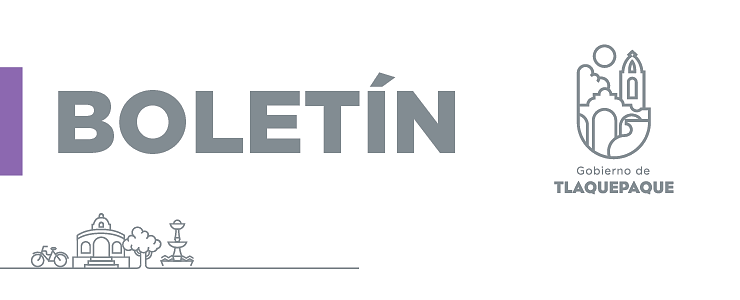 FALTAS ADMINISTRATIVASPERSONAS DETENIDAS EN EL MES DE NOVIEMBRE 2021 POR JUZGADOPERSONAS DETENIDAS EN EL MES DE NOVIEMBRE 2021 POR JUZGADOPERSONAS DETENIDAS EN EL MES DE NOVIEMBRE 2021 POR JUZGADOINGRESOJUZGADO DEL CENTRO DE SAN PEDROJUZGADO DE SAN MARTIN DE LAS FLORES DE ABAJOJUZGADO DE SANTA ANITAAGRESIVO17003EBRIO AGRESIVO25008AGRESIVO BAJO EFECTOS DE ESTUPEFACIENTES PSICOTRÓPICOS000HACER NECESIDADES FISIOLÓGICAS V.P.0500ALTERAR EL ORDEN PÚBLICO000ALTERAR EL ORDEN BAJO EFECTOS000MOLESTAR A LAS PERSONAS BAJO EFECTOS0200INGERIR BEBIDAS ENBRIAGANTES V.P.0200CONSUMIR ESTUPEFACIENTES PSIC.V.P.000EXPRESIONES IMJURIOSAS A LA AUTORIDAD0100ACTOS INMORALES EN LA V.P.0200	ENTORPECER LABORES DE LA AUTORIDAD	000EXPRESIONES INJURIOSAS A LA AUTORIDAD000AGRESIÓN FÍSICA A PERSONAS 000SIN CUBREBOCAS000TIRAR ESCOMBRO000TIRAR BASURA000RIÑA000ACTOS DE VIOLENCIA CONTRA LA MUJER03001ACTOS DE VIOLENCIA FAMILIAR0100SIN FALTA0100TOTAL59012NOV2021NOV2021MOTIVO DE EGRESOMOTIVO DE EGRESOMOTIVO DE EGRESOMOTIVO DE EGRESOMOTIVO DE EGRESOMOTIVO DE EGRESOSEXOSEXOTOTALTOTALJUZGADOJUZGADOLIBRE POR CUMPLIR ARRESTOLIBRE POR AMONESTACION VERBALLIBRE POR DETENCION INJUSTIFICADALIBRE POR PAGO DE MULTALIBRE POR ENFERMEDADLIBRE POR TRABAJO COMUNITARIOM JA UN DD  IA CT  IO A   LHMTOTAL ARRESTOSMONTO DE LA CALIFICACIÓN DE LA MULTAII3112114100570259$ 7,970.00IIII00000000000IVIV1100010012012071$ 7,970.00DEPENDENCIASOCTUBRETOTALReglamentos1111Obras Públicas0505Ecología0303Mercados00000TOTALES1919